Circonferenza con un software di geometria dinamica. AttivitàApri il file ‘CirconferenzaGeo_scheda.ggb’.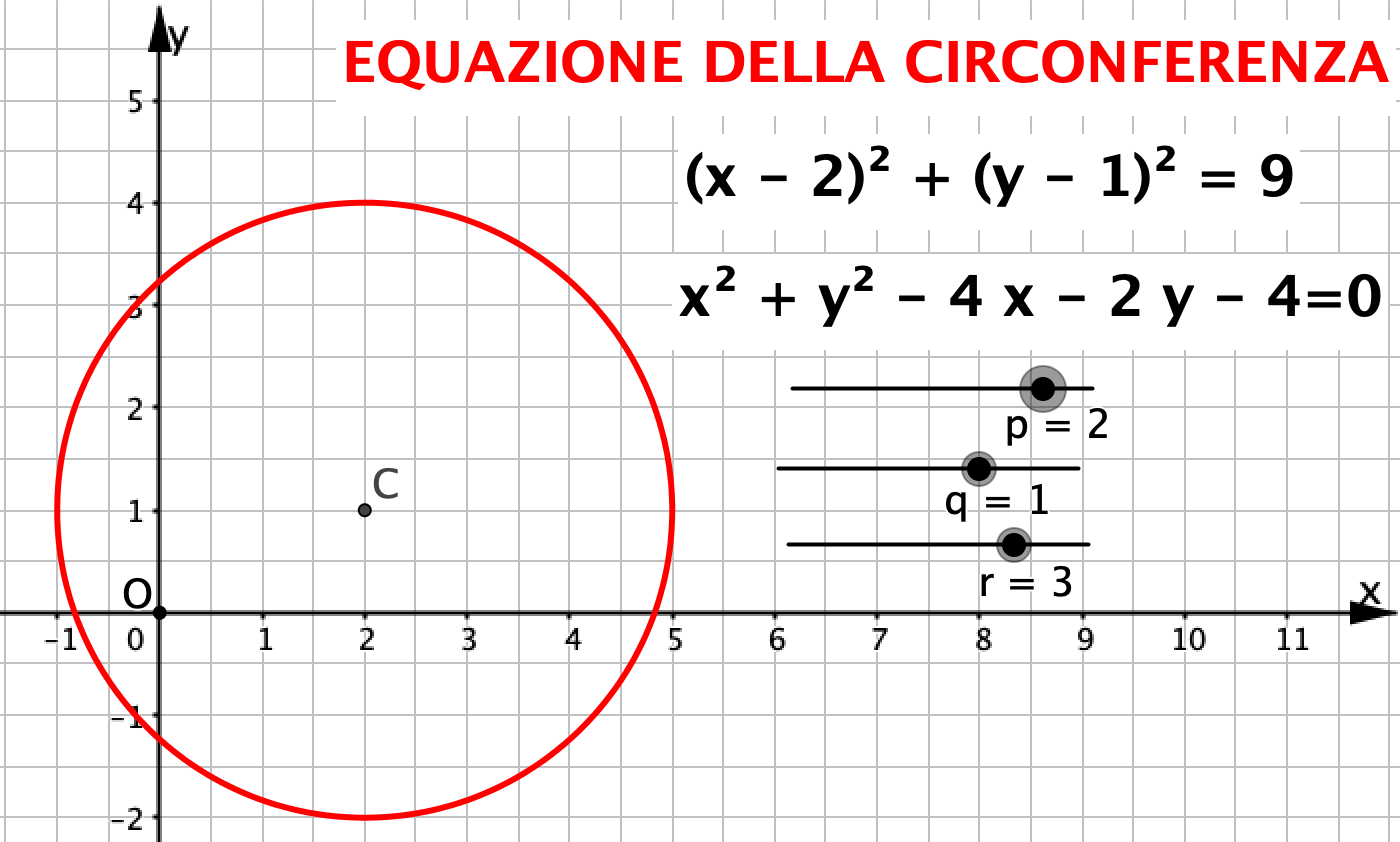 Muovi gli slider per rispondere alle seguenti domande.In quali casi trovi il centro C sull’asse delle x?________________________________________________________________In quali casi trovi il centro C sull’asse delle y?________________________________________________________________In quali casi la circonferenza passa per l’origine O(0, 0)?__________________________________________________________________In quali casi la circonferenza è tangente all’asse x?__________________________________________________________________In quali casi la circonferenza è tangente all’asse y?__________________________________________________________________In quali casi la circonferenza è tangente ad entrambi gli assi cartesiani?_____________________________________________________________________